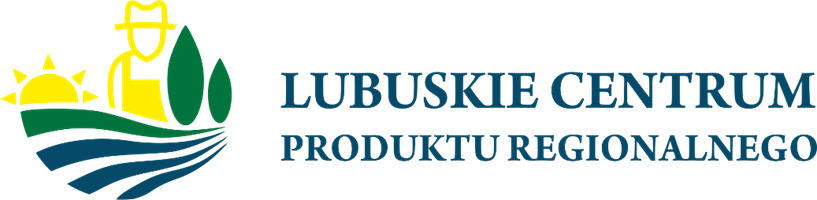 Zielona Góra, 31 lipca 2023 r. Numer Sprawy: LCPR.26.38.2023 Uczestnicy postępowania o udzielenie zamówienia INFORMACJA  Z OTWARCIA OFERT Dotyczy: postępowania o udzielenie zamówienia publicznego w trybie podstawowym bez negocjacji zadania pn. „Kompleksowa organizacja konferencji pt.: Konferencja podsumowująca projekt pn.”Promocja gospodarcza województwa lubuskiego poprzez organizację i udział w krajowych i zagranicznych misjach gospodarczych – druga edycja” Identyfikator postępowania (platforma e-zamówienia) ocds-148610-c2578347-270c-11ee-a60c-9ec5599dddc1 Numer ogłoszenia  : : 2023/BZP 00318261 ID 796411Zgodnie z art.222 ust. 5 ustawy z dnia 11 września 2019r. - Prawo zamówień publicznych (Dz.U. z 2022r., poz.1710 ze zm.), Zamawiający, Województwo Lubuskie – Lubuskie Centrum Produktu Regionalnego w Zielonej Górze z siedzibą przy ul. Leona Wyczółkowskiego 2; 65-140 Zielona Góra, przedstawia wykaz ofert które zostały złożone w postępowaniu na zamówienie publiczne dotyczące zadania pn.: „Kompleksowa organizacja konferencji pt.: Konferencja podsumowująca projekt pn.”Promocja gospodarcza województwa lubuskiego poprzez organizację i udział w krajowych i zagranicznych misjach gospodarczych – druga edycja” .Zbiorcze zestawienie ofertJacek Urbański( - )Dyrektor LCPRNr ofertyNazwa (firma) i adres wykonawcy albo miejsce zamieszkania wykonawcyCena ofert1Premium Outdoor Sp. z o.o z siedzibą przy ul. Stanisława Lema, 20-446 Lublin; NIP: 946258411269 903,362Agencja City Sp. z o.o z siedzibą przy ul. Inflanckiej 8; 00-199 Warszawa, NIP: 525283961561 500,00